Air Fryer Potatoes with Green Goddess Dip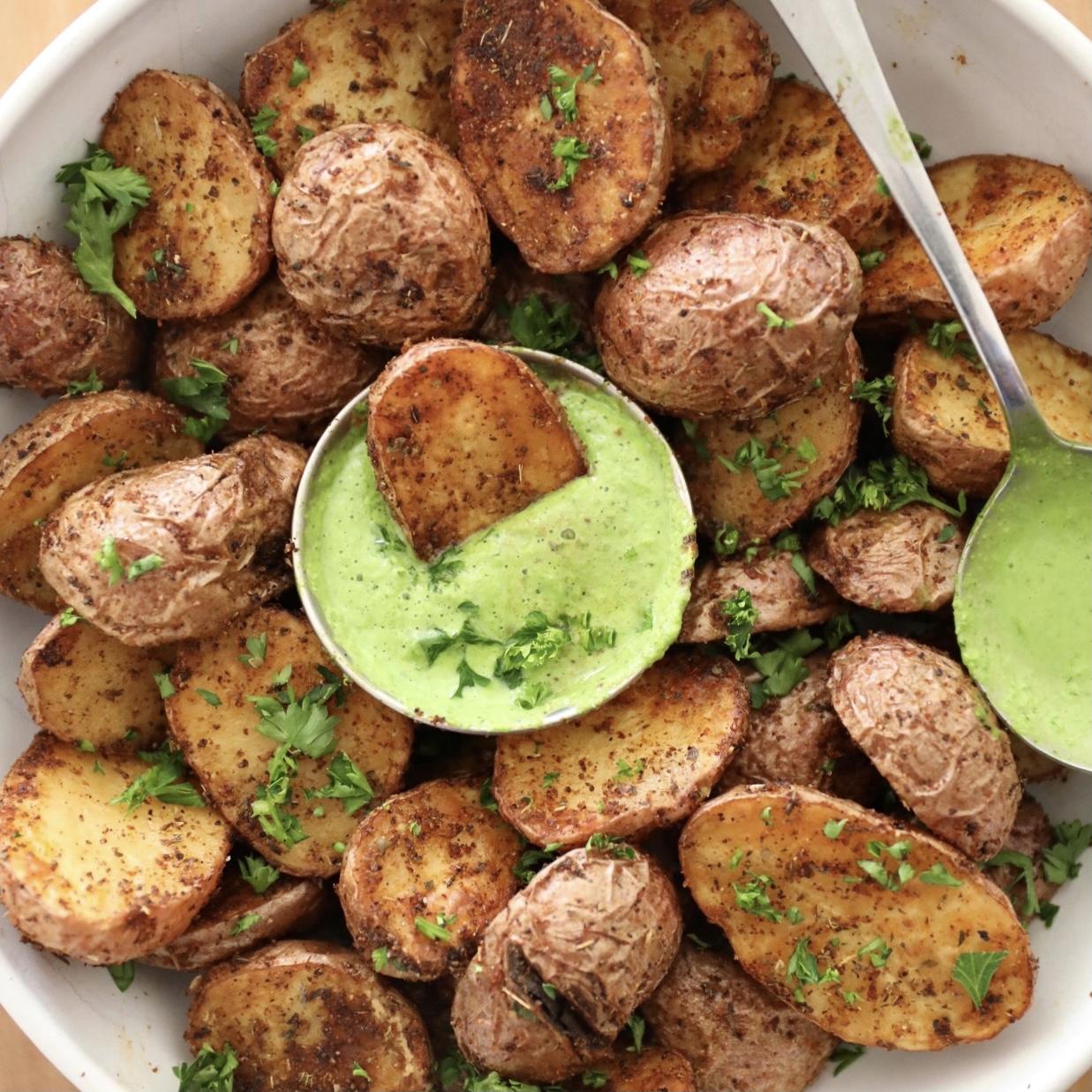 Description: Crispy air fryer potatoes with a zesty, herbaceous dip. Servings/portion size: 4 servingPreparation Time: 5 minutesCooking Time: 20 minutesTotal Time: 25 minutesPotato Type: Baby PotatoesCourse: Appetizer / Snack1 lb. / 460 g Petite Potatoes1 ½ tsp / 6 g Garlic Powder2 ½ tsp / 10 g Blackened Seasoning 2 tsp / 8 g Dried Oregano 1 ½ tsp / 6 g Salt1 tsp / 4 g Black Pepper1 tbsp / 15 ml Olive OilParsley for GarnishGreen goddess dip¼ cup / 4 g Cilantro¼ cup / 4 g Parsley ¼ cup / 4 g Basil 2 tbsp / 11 g Green Onion2 cloves / 10 g Garlic 1 cup / 16 g Greek Yogurt1 tbsp / 15 ml Apple Cider Vinegar2 tbsp / 30 ml Lime Juice¼ cup / 4 g Olive Oil½ tsp / 2 g Salt½ tsp / 2 g Black PepperAdditional salt and pepper to tasteThoroughly rinse and scrub the petite potatoes. Dry then cut each baby potato in half. Place halved potatoes in large bowl then drizzle with olive. Add all seasonings and toss or mix until well combined.Cook potatoes in Air Fryer at 400 degrees for 10 minutes. Mix potatoes. Allow to cook for an additional 10 minutes or until golden and crisp.Garnish with freshly chopped parsley.Green goddess dipPlace all ingredients in blender or food processor. Process until smooth and green with tiny specks of herbs.Add additional salt and pepper to taste.Halved potatoes should be roughly the same size; if not, feel free to chop further to ensure doneness is consistent.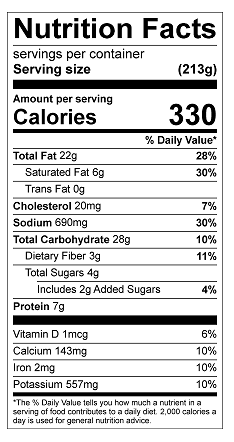 Vitamin C: 12 mg